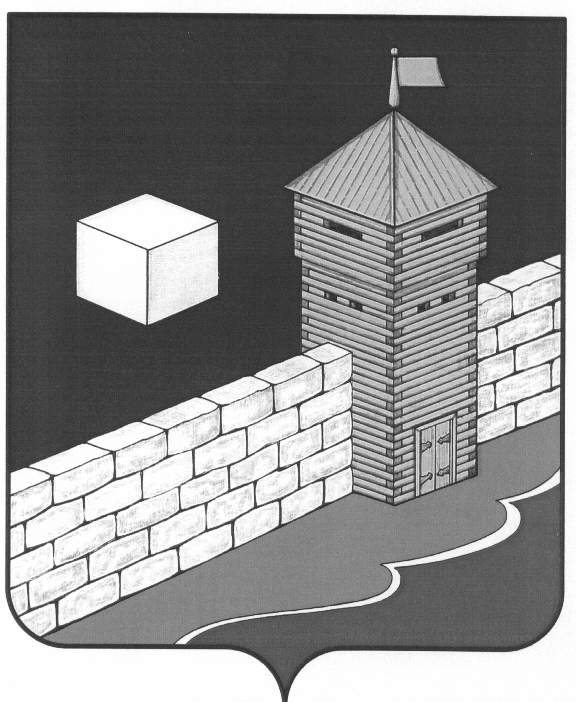 ГЛАВА ЕТКУЛЬСКОГО СЕЛЬСКОГО ПОСЕЛЕНИЯПОСТАНОВЛЕНИЕ«31»  января   2013 года      № 15   с. ЕткульО присвоении названий новым улицамЕткульского сельского поселения     На основании Положения «О порядке присвоения (изменения) наименований  улицам, площадям, иным составным частям населенного пункта на территории Еткульского сельского поселения, утвержденного решением Совета депутатов Еткульского сельского поселения от 30 июня 2011г. №128 и решения  постоянно действующей комиссии по присвоению изменению наименований улицам и иным составным частям Еткульского сельского поселения от 31 января 2013г.ПОСТАНОВЛЯЮ:1. Присвоить проектируемым улицам, согласно проекта планировки территории в западной части с. Еткуль, следующие названия:1.1. ул. Солнечная;1.2. ул. Новосёлов;1.3. ул. Станичная;1.4. ул. Спортивная;1.5. ул. Юбилейная;1.6. ул. Дружбы.2.  Внести соответствующие изменения в документы учетных органов.3. Контроль за исполнением настоящего постановления возложить  на Л.В. Печеркину – специалиста-землеустроителя администрации Еткульского сельского поселения.Глава Еткульского сельского поселения	М.Н. ГрицайПротоколзаседания постоянно действующей комиссии по присвоению и изменению наименований улицам и иным составным частям Еткульского сельского поселенияот  «31»  января  2013г.	Присутствуют члены комиссии.Приглашены: М.Н.Грицай – Глава Еткульского сельского поселения                        Ю.А. Дучак – генеральный директор ООО                  «Южуралтеплострой»Повестка дняI.О присвоении названий улицам в западной части  с. Еткуль, по проекту планировки территории с. Еткуль.Слушали:-Генерального директора ООО «Южуралтеплострой» Дучак Ю.А. «о комплексной застройке западной части с. Еткуль, согласно плана территориально планирования Еткульского сельского поселения и необходимости в связи с этим присвоить наименования проектируемым улицам»;- Главу Еткульского сельского поселения М.Н.Грицай  «о возможности  застройки индивидуальными жилыми домами коттеджного типа».Постановили:Заслушав информацию Главы Еткульского сельского поселения Грицай М.Н. и генерального директора ООО «Южуралтеплострой» Дучак Ю.А., и рассмотрев графический  материал, комиссия считает возможным, согласно проекта планировки территории в западной части с. Еткуль, присвоить проектируемым улицам следующие названия:1. ул. Солнечная;2. ул. Новосёлов;3. ул. Станичная;4. ул. Спортивная;5. ул. Юбилейная;6. ул. Дружбы.Голосовали: «за» - 5 человек, «против» - нет, «воздержался» - нет.Приложение: графические материалы – 1 лист.Председатель комиссии 	   А.П. Знайко